                       ČAsový harmonogram RS – Rally2 / SRP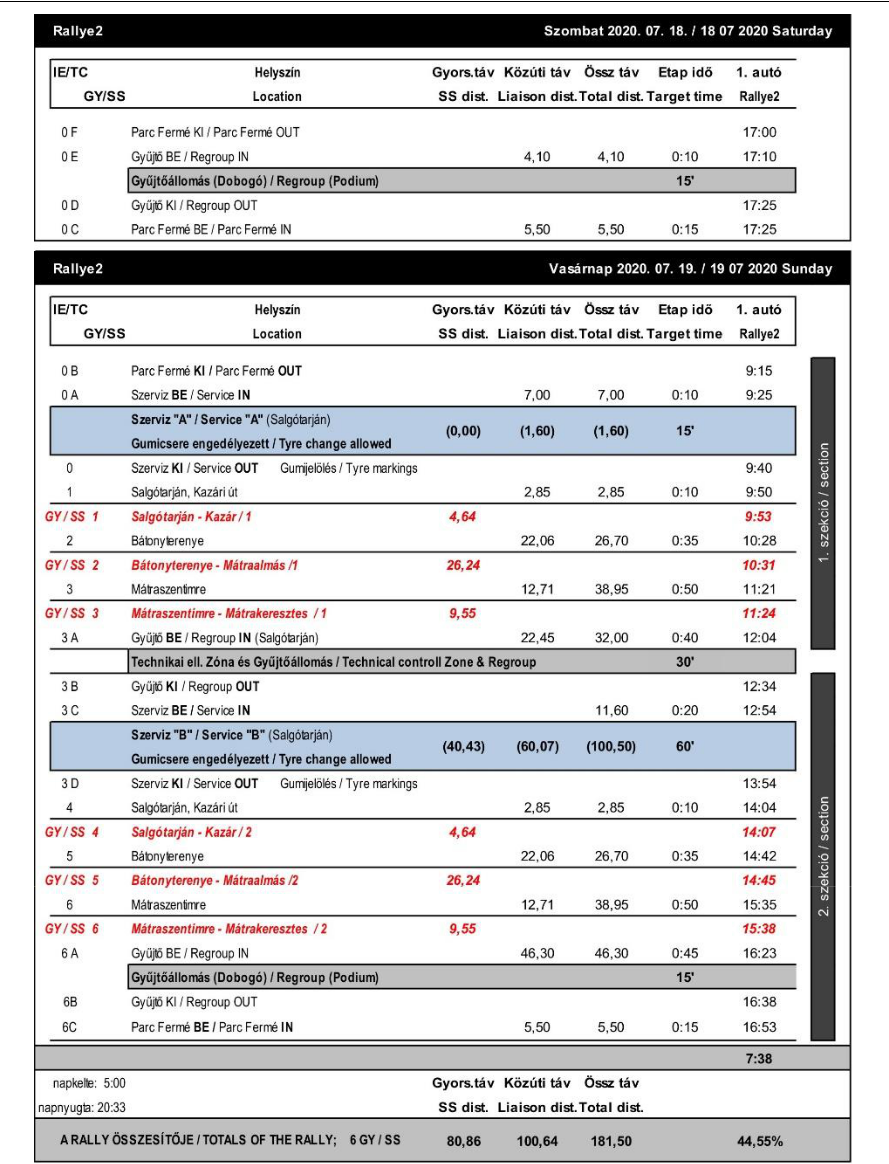 